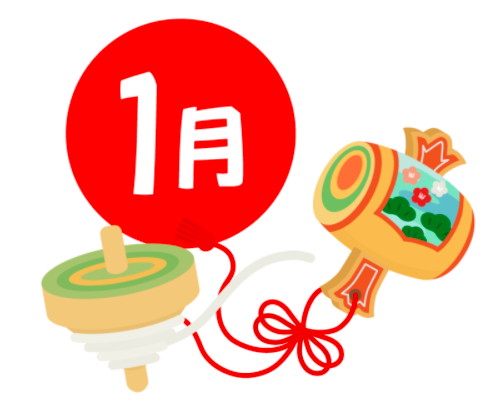 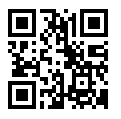 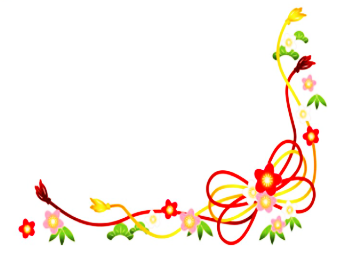 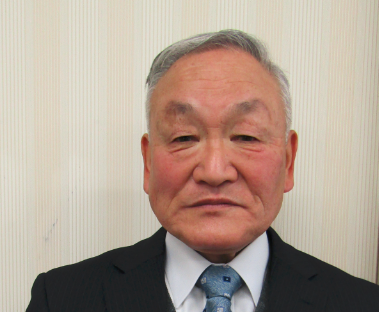 　　　 ・・「除雪機」を貸し出します・・　　　　　・・市民センター事業参加者募集・・  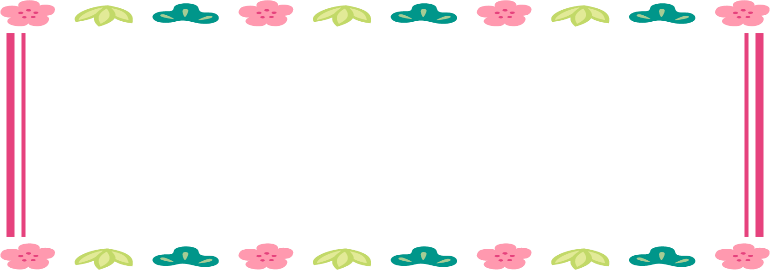 　　・・「そば打ち体験」開催しました・・　　　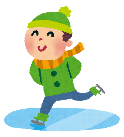 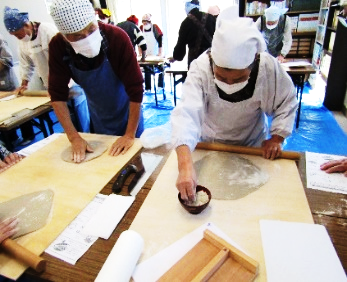 　  　・・「しめ飾り作り」開催しました・・ 　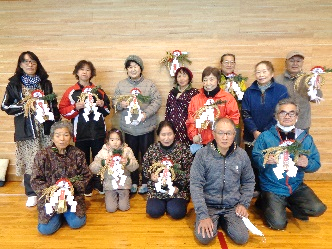 　 　 　・・市民センター事業の報告・・　　　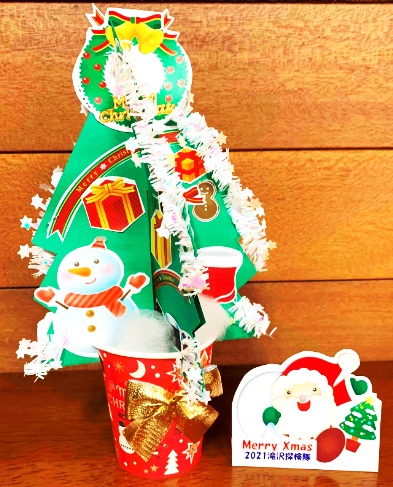 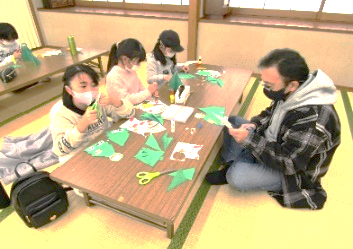 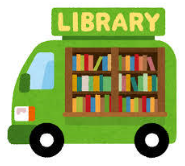 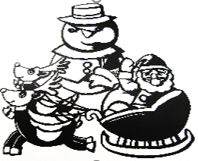 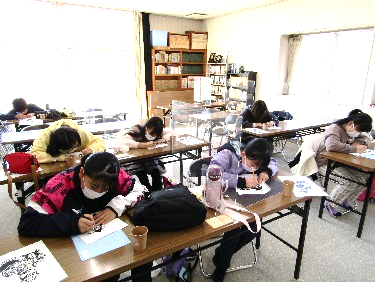 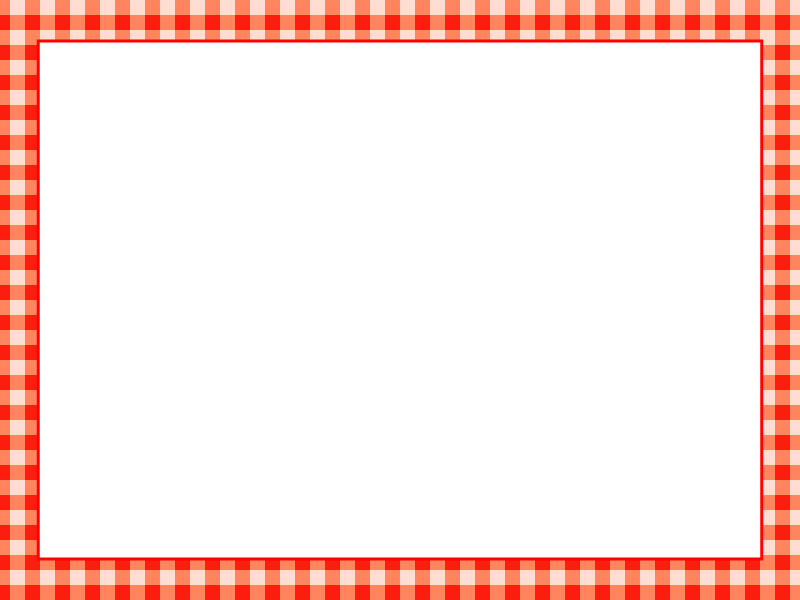 